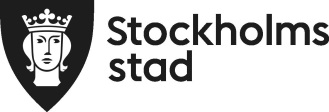 	Utbildningsförvaltningen	Resultatet av skolans utredning av	Avdelningen för ekonomi 	 en elevs upprepade eller 	och styrning  	 långvariga frånvaroBlankett 2 	Resultatet av skolans utredning av en elevs upprepade eller långvariga frånvaro Blanketten skickas till: Utbildningsförvaltningen, Registraturet, Box 22049, 104 22 Stockholm ElevProcentuell frånvaro	KartläggningBeslutade åtgärderSamverkan	Personuppgifterna kommer att behandlas i enlighet med Dataskyddsförordningen. Information om behandlingen lämnas av utbildningsnämnden.Ärendets diarienummerElevens namnPersonnummerSkolaFörskoleklass/årskursPeriodGiltig OgiltigVad är elevens syn på sin frånvaro:Fältet utvidgar sigVad är vårdnadshavarens syn på sitt barns frånvaro: Fältet utvidgar sigVad är resultatet av er utredning av orsakerna till elevens frånvaro:Fältet utvidgar sigVilka åtgärder har ni beslutat om för att få eleven att delta i utbildningen:Fältet utvidgar sig Har ni utrett om eleven är i behov av särskilt stöd? Vilka eventuella stödinsatser har ni beslutat om i ett åtgärdsprogram?Fältet utvidgar sigHar ni gjort en orosanmälan till socialtjänsten gällande eleven?                            Ja               NejPågår det en samverkan med andra myndigheter eller aktörer?                            Ja               NejSamverkar ni med andra myndigheter eller aktörer kring eleven? Om ja – med vilka och på vilket sätt samverkar ni?Fältet utvidgar sigOm nej – ser ni ett behov av att samverka med andra myndigheter eller aktörer kring eleven i dagsläget och i sådana fall hur?Fältet utvidgar sigHur ser samverkan och kommunikationen ut med elevens vårdnadshavare?Fältet utvidgar sigÖvrig relevant information: Fältet utvidgar sig